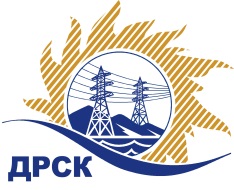 Акционерное Общество«Дальневосточная распределительная сетевая  компания»Протокол процедуры вскрытия поступивших конвертов с заявками участников на переторжкуСПОСОБ И ПРЕДМЕТ ЗАКУПКИ: Открытый запрос предложений   «Модернизация системы учета электроэнергии Вяземского РЭС (в рамках создания АИИС КУЭ РРЭ в филиале АО "ДРСК" "Хабаровские электрические сети"»   закупка 2523 ПРИСУТСТВОВАЛИ:   Члены постоянно действующей Закупочной комиссии АО «ДРСК» 1 уровня   Информация о результатах вскрытия конвертов:В адрес Организатора закупки поступило 1 (одна) заявка на участие в  переторжке, конверты с которыми были размещены на сайте Единой электронной торговой площадки (АО «ЕЭТП»)Вскрытие конвертов было осуществлено в электронном сейфе Организатора закупки на сайте Единой электронной торговой площадки (АО «ЕЭТП»), по адресу в сети «Интернет»: https://rushydro.roseltorg.ruДата и время начала процедуры вскрытия конвертов с предложениями на участие в переторжке: 09:00 часов московского времени  03.10.2017 гМесто проведения процедуры вскрытия конвертов с заявками на участие в переторжке: на сайте Единой электронной торговой площадки (АО «ЕЭТП»), по адресу в сети «Интернет»: https://rushydro.roseltorg.ruВ конвертах обнаружены заявки следующих участников:Секретарь Закупочной комиссии 1 уровня АО «ДРСК»  	                                                                       М.Г. Елисеева  Исп.Ирдуганова И.Н.397-147irduganova-in@drsk.ru№ 613/УТПиР-П«03»  октября  2017 г.№ п/пНаименование участникаОсновная заявка без НДСОсновная заявка с НДССтавка НДСУлучшенная заявка без НДСУлучшенная заявка с НДССтавка НДС1ОБЩЕСТВО С ОГРАНИЧЕННОЙ ОТВЕТСТВЕННОСТЬЮ "ВОСТОКРЕСУРС" 
ИНН/КПП 2720041685/272201001 
ОГРН 11027200010752387632.002817405.7618%---2Общество с ограниченной ответственностью "НаноЭлектроМонтаж" 
ИНН/КПП 7736584929/773601001 
ОГРН 50877462347032441119.492880521.0018%2179000.002571220.0018%